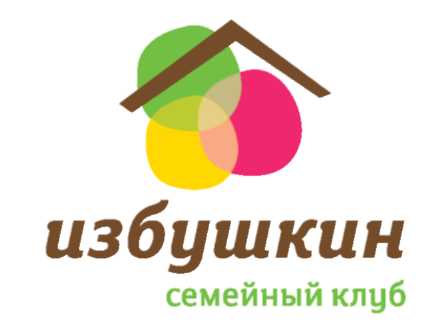 Прайс-лист (действителен с 1 сентября 2022 года)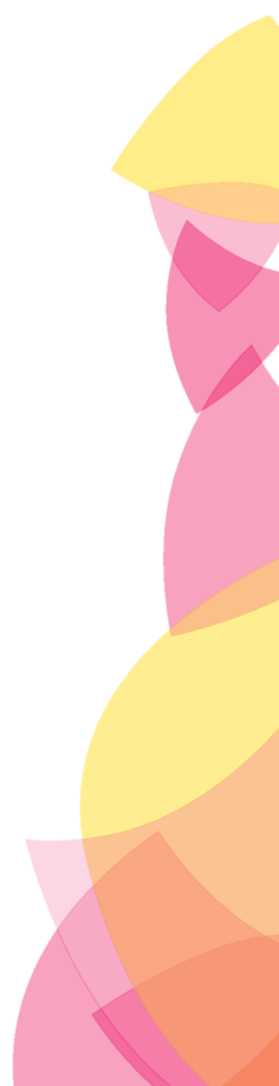 Акции клуба Избушкин (действительны с 1.09.22 года – до 31.08.23 года).При покупке абонемента в день пробного занятия – скидка на абонемент 10%.При покупке абонемента в день пробного занятия – скидка 10% на любой товар из нашего магазина. Акция действует в день покупки абонемента.При покупке 2 и более абонементов – скидка на каждый 5 %.КурсАбонемент на 4 занятияАбонементна 8 занятийАбонементна 8 занятийКомплексные занятия с 9 месяцев до 4лет (Развивайка)319054905490Лего 2-4 года2290--Бэби-фитнес 2-4 года2290--Говорилка 319054905490Творчество 2590--Английский язык 319054905490Подготовка к школе319054905490Подготовка к школе (суббота)5490  -  - Я познаю мир2290--Театральная студия259044904490Шахматы 319054905490Подготовка к ВПР2590--Отличник319054905490Красивый почерк / Нейро 20 занятий – 1190020 занятий – 1190020 занятий – 11900Грамотность,таблица умножения16 занятий - 1190016 занятий - 1190016 занятий - 11900Мини – сад   2,5 – 7 лет 9.00 – 14.00 (занятия по английскому языку, шахматы и логоритмика входят в стоимость)10 посещений – 1250020 посещений – 2150010 посещений + абонемент на 4 занятия – 1369010 посещений + абонемент на 8 занятий – 15690Разовое посещение – 140010 посещений – 1250020 посещений – 2150010 посещений + абонемент на 4 занятия – 1369010 посещений + абонемент на 8 занятий – 15690Разовое посещение – 140010 посещений – 1250020 посещений – 2150010 посещений + абонемент на 4 занятия – 1369010 посещений + абонемент на 8 занятий – 15690Разовое посещение – 1400Логопед (от 4 лет)Первичная консультация логопеда – 1200 Индивидуальная консультация (30 минут) – 1490Абонемент на 10 занятий - 11900Первичная консультация логопеда – 1200 Индивидуальная консультация (30 минут) – 1490Абонемент на 10 занятий - 11900Первичная консультация логопеда – 1200 Индивидуальная консультация (30 минут) – 1490Абонемент на 10 занятий - 11900Индивидуальное занятие1 занятие - 1500Абонемент на 8 занятий - 99001 занятие - 1500Абонемент на 8 занятий - 99001 занятие - 1500Абонемент на 8 занятий - 9900Разовое посещение 1 занятия129012901290ЛЬГОТНОЕ ВРЕМЯ ЛЬГОТНОЕ ВРЕМЯ ЛЬГОТНОЕ ВРЕМЯ ЛЬГОТНОЕ ВРЕМЯ Развивай – ка 1 год в 9.00255025504390Подготовка к школе + английский в 10.00Абонемент на 16 занятий – 8400 (вместо 9880)Абонемент на 16 занятий – 8400 (вместо 9880)Абонемент на 16 занятий – 8400 (вместо 9880)Специальная цена Специальная цена Специальная цена Специальная цена Подготовка к школе+английскийПодготовка к школе+творчествоАбонемент на 16 занятий – 9300 (вместо 10980)Абонемент на 12 занятий – 6900 (вместо 8080)Абонемент на 16 занятий – 9300 (вместо 10980)Абонемент на 12 занятий – 6900 (вместо 8080)Абонемент на 16 занятий – 9300 (вместо 10980)Абонемент на 12 занятий – 6900 (вместо 8080)Перенос 1 занятия390 рублей390 рублей390 рублей